 ACUERDO DE COMPLEMENTACIÓN ECONÓMICA CELEBRADO ENTRE LOS ESTADOS PARTES DEL MERCOSUR Y LOS GOBIERNOSDE LA REPÚBLICA DE COLOMBIA, DE LA REPÚBLICA DEL ECUADOR Y DE LA REPÚBLICA BOLIVARIANA DE VENEZUELA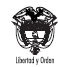 	REPÚBLICA DE COLOMBIA				CERTIFICADO DE ORIGENDIRECCIÓN DE IMPUESTOS Y ADUANAS NACIONALES	APÉNDICE I AL ANEXO IV	FORMA:  No. PAÍS EXPORTADORPAÍS EXPORTADORPAÍS IMPORTADORPAÍS IMPORTADORPAÍS IMPORTADORPAÍS IMPORTADORNo. DE ORDEN (1)NALADISADENOMINACIÓN DE LAS MERCANCÍASDENOMINACIÓN DE LAS MERCANCÍASDENOMINACIÓN DE LAS MERCANCÍASPESO O CANTIDADVALOR FOB EN (US$)DECLARACIÓN DE ORIGENDECLARAMOS que las mercancías indicadas en el presente formulario correspondientes a la factura Comercial No. __________________________________de fecha _____________________________ y cumplen con lo establecido en las normas de origen del presente Acuerdo _____________________________de conformidad con el siguiente desglose: DECLARACIÓN DE ORIGENDECLARAMOS que las mercancías indicadas en el presente formulario correspondientes a la factura Comercial No. __________________________________de fecha _____________________________ y cumplen con lo establecido en las normas de origen del presente Acuerdo _____________________________de conformidad con el siguiente desglose: DECLARACIÓN DE ORIGENDECLARAMOS que las mercancías indicadas en el presente formulario correspondientes a la factura Comercial No. __________________________________de fecha _____________________________ y cumplen con lo establecido en las normas de origen del presente Acuerdo _____________________________de conformidad con el siguiente desglose: DECLARACIÓN DE ORIGENDECLARAMOS que las mercancías indicadas en el presente formulario correspondientes a la factura Comercial No. __________________________________de fecha _____________________________ y cumplen con lo establecido en las normas de origen del presente Acuerdo _____________________________de conformidad con el siguiente desglose: DECLARACIÓN DE ORIGENDECLARAMOS que las mercancías indicadas en el presente formulario correspondientes a la factura Comercial No. __________________________________de fecha _____________________________ y cumplen con lo establecido en las normas de origen del presente Acuerdo _____________________________de conformidad con el siguiente desglose: DECLARACIÓN DE ORIGENDECLARAMOS que las mercancías indicadas en el presente formulario correspondientes a la factura Comercial No. __________________________________de fecha _____________________________ y cumplen con lo establecido en las normas de origen del presente Acuerdo _____________________________de conformidad con el siguiente desglose: No. DE ORDEN (1)NORMAS (2)NORMAS (2)NORMAS (2)NORMAS (2)NORMAS (2)NORMAS (2)EXPORTADOR O PRODUCTORRazón Social: Dirección:    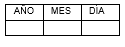 8. Fecha    EXPORTADOR O PRODUCTORRazón Social: Dirección:    8. Fecha    EXPORTADOR O PRODUCTORRazón Social: Dirección:    8. Fecha    EXPORTADOR O PRODUCTORRazón Social: Dirección:    8. Fecha    Sello y firma del Exportadoro ProductorSello y firma del Exportadoro ProductorIMPORTADORRazón Social:  Dirección:  IMPORTADORRazón Social:  Dirección:  IMPORTADORRazón Social:  Dirección:  IMPORTADORRazón Social:  Dirección:  IMPORTADORRazón Social:  Dirección:  IMPORTADORRazón Social:  Dirección:  Medio de transporte:Puerto o lugar de embarque: Medio de transporte:Puerto o lugar de embarque: Medio de transporte:Puerto o lugar de embarque: Medio de transporte:Puerto o lugar de embarque: Medio de transporte:Puerto o lugar de embarque: Medio de transporte:Puerto o lugar de embarque: Observaciones:Observaciones:Observaciones:Observaciones:Observaciones:Observaciones:CERTIFICACIÓN DE ORIGENCertifico la veracidad de la presente declaración, en la ciudad de: _________________________ _____________________________________________________________________________a los ________________________________Nombre de la Entidad Certificadora:  _________________________________________________ ______________________________________________________________________________CERTIFICACIÓN DE ORIGENCertifico la veracidad de la presente declaración, en la ciudad de: _________________________ _____________________________________________________________________________a los ________________________________Nombre de la Entidad Certificadora:  _________________________________________________ ______________________________________________________________________________CERTIFICACIÓN DE ORIGENCertifico la veracidad de la presente declaración, en la ciudad de: _________________________ _____________________________________________________________________________a los ________________________________Nombre de la Entidad Certificadora:  _________________________________________________ ______________________________________________________________________________Sello y firma de la Entidad CertificadoraSello y firma de la Entidad CertificadoraSello y firma de la Entidad Certificadora